                  Bangladesh Shipping Corporation (BSC)   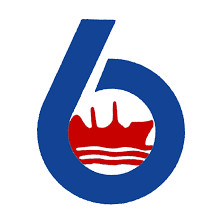 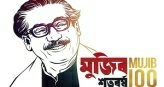                                       Daily Vessels Movement PositionRef: 18.16.0000.372.53.002.22	                                                                              Date: 29.06.2022Report on COVID-19Name of the Organization: Head Office & BSC Marine Workshop, Bangladesh Shipping Corporation, Chattogram.Date:29.06.2022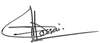 SL NoName of the VesselsActivity of Vessels at present Port(Loading/Discharging/ Updates Daily)Cargo Grade/Quantity/Next DestinationInformation of ETB/ C/D & ETA to Next Port1M.V Banglar JoyjatraCargo:In Ballast1700hrs LT/25.06.22:AMF To berth Georgetown(Guyana)2006hrs LT/26.06.22:After completion disc at Georgetown Vsl started driftingAs per Charter instructions1318hrs LT/27.06.22:COSP fm Georgetown OPL fr Santos(Brazil)Next port:Santos(Brazil)ETA:09.07.022/AM2M.V.BanglarSamriddhiCargo:In Ballast1400hrs LT/22.02.22:Vsl anchored/NOR Tendered at Pivdennyi waiting Anchorage area(Ukraine)2054hrs LT/23.02.22:Vsl anchored at Pivdennyi Inner Anchorage(Ukraine),Vsl presently at Olvia inner Anchorage(1.0NM fm berth),Vsl awaiting fr pilot/permission fm HM to leave the area,Vsl attacked by Rocket shell on 02.03.22/PM in Olivia inner anchorage(Ukraine War Zone)Master of MV Banglar Samriddhi declared Abandonment of the Vesselon 03.03.22 @ 1545hrs LT.Present position(Confirmed by Agent Delta Maritime:Olvia Inner Anchorage363(Ukraine). 3M.V. Banglar ArjanCargo:Bulk Urea/35860.00MT1648hrs LT/17.06.22:AMF To Arzew berth(Algeria)1130hrs LT/18.06.22:Commenced ldng1035hrs LT/21.06:Completed ldng at Arzew1530hrs LT:COSP fm Arzew fr Gibraltar1800hrs LT/22.06.22:Anchored at Gibralta anchorage fr bunkering0400hrs LT/23.06.22:After bunkering Vsl COSP fr Itaqui(Brazil)1Next port:Itaqui(Brazil)ETA:03.07.22/PM4M.T. Banglar AgrajatraCargo:ULSD/32936.911mt0006hrs LT/24.06.22:Completed ldng at Santa Panagia(Italy)0742hrs LT/27.06.22:COSP fr Tutunciftlik(Turrkey),1736hrs LT:EOSP1936hrs LT:Anchored at Tutunciftlik,1924hrs LT:NOR Tendered0748hrs LT/28.06.22:AMF To berth at Tutunsiftlik,Disc in progress.[Present port:Tutunciftlic(Turkey)ETC:30.06.22/0100hrs LTETD:0400hrs LT5M.T. Banglar AgradootCargo:FAME(POMEME)/2969.84MT/UCO/5770.541MT/HVO/6339MT/POMEME/HVO/UCO//15078.871MT1230hrs LT/20.06.22:AMF To Yangpu berth(China)1524hrs LT:Commenced ldng2202hrs LT/21.06.22:Completed ldng0848hrs LT/22.06.22:COSP fm Yangpu fr Singapore1042hrs LT/27.06.22:Anchored at ASSPU ground(Singapore)0436hrs LT/28.06.22:After bunkering COSP fm Singapore. Next port:Suez(Egypt)/TransitETA:15.07.22/0400hrs LT6M.T. Banglar AgragotiCargo:(CPO)/8023.021MT/CPO//4608.539MT/STEARIN//1499.554MT/RPO//17930.1710450hrs LT/05.06.22:Completed ldng at Bintulu,sailed fr Tarahan(Indonesia)0112hrs LT/09.06.22:Vsl arrived/NOR Tendered at Tarahan(Indonesia)0206hrs LT:Anchored at Tarahan anchorage2224hrs LT/24.06.22:AMF To Tarahan berth0348hrs LT/25.06.22:Commenced ldng2140hrs LT/26.06.22:Completed ldng at Tarahan30.06.22/PM:COSP fm Tarahan fr Suez(Egypt)Next port:Suez(Egypt)/TransitETA:14.06.22/AM.Disc port:Brindisi(Italy)ETA:20.07.22/AM7M.T. Banglar Jyoti1345/16.06.22:Vsl anchored at CTG O/A ‘C’,0200hr/29.06.22:Anchor aweigh,1248hrs:AMF To M.Vsl,1412hrs:Commenced ldng/1ST TripETB:30.06.22/AM8M.T. Banglar Shourabh1218hrs/20.06.22:POB,1300hrs:C/O fm DOJ-7,1406hrs:DOP,1506hrs:Anchored at CTG O/A ‘C’,1212hrs/29.06.22:Anchor aweigh & proceeding Kutubdiafr ldng/2ND Trip.ETB:01.07.22/AM9BSC Chartered Mother TankerMT SEA LUCK IIICargo:98,524.79MT Arabial Light crude oilLoad port:Ras Tanura(KSA)0930hrs/29.06.22:NOR Tendered at Kutubdia STS position To be released on 07.07.22/PM,If all goes well.